High Protein Banana Muffins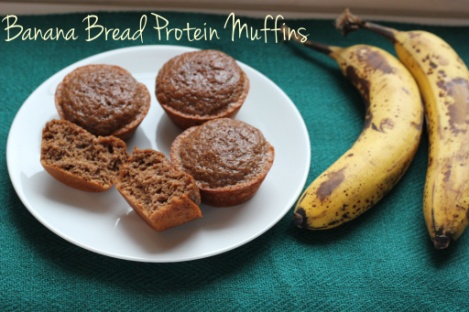 PrintPrep time5 minsCook time12 minsTotal time17 minsAt just 60 calories each, these muffins are a perfect low calorie snack!Author: Liz ThomsonRecipe type: BreakfastCuisine: MuffinServes: 15 muffinsIngredients1 large ripe banana¾ cup of egg whites¾ cup whole wheat flour½ cup plain Greek yogurt2 scoops of vanilla protein powder (I use whey protein)1 tsp baking soda1 tsp baking powder½ tsp cinnamonOptional: walnuts, chocolate chips, etc.InstructionsPreheat the oven to 350.Add all the ingredient to a food processor and blend until smooth.Spray a muffin tin with non-stick spray.Scoop about ⅓ cup of batter into each muffin tin.I made 15 muffins which is an awkward amount of muffins to make so if you prefer, you can make them a bit larger and just make a dozen. That'll only add about 10 calories to each muffin, so no big deal.Bake for 11-13 minutes or until a toothpick comes out clean. Mine took 12 minutes exactlyPumpkin Muffins Minutes to Prepare: 5Minutes to Cook: 15Number of Servings: 6Ingredients1 C oat bran (can use whole wheat flour) 
3 scoops Protein Powder (I used Designer Whey)
1/2 C pumpkin
1 TBSP cinnamon 
1.5 TSP baking powder 
.5 TSP baking soda 
2 egg whites 
3 TBSP flaxseed meal (ground up flaxseed) DirectionsMix all ingredients in 1 bowl. Make sure to break up any clumps that appear. Pour out in muffin tins till 3/4 full. Bake at 350 degrees for about 15 minutes. This makes 6 muffins.